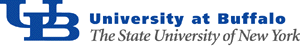 Commitment to Valid Content in CME
Series Name:  Series Code:   	The University at Buffalo School of Medicine and Biomedical Sciences (UB) is committed to scientific integrity in its professional education programs in compliance with the Standards of the Accreditation Council for CME (ACCME).	 As a CME presenter, UB requests your formal assent to ACCME standards of content validity and independence from commercial interests. Please sign each section signifying your agreement to meet these standards.Printed name of planner, moderator or presenter: __________________________________1.  I agree that all the recommendations involving clinical medicine will be based on evidence accepted within the profession of medicine as adequate justification for their indications and contraindications in patient care.			Signature of agreement _______________________2.  I agree that all scientific and clinical research referred to, reported or used in CME to  justify patient care recommendations will conform to the generally accepted standards of experimental design, data collection and analysis.			Signature of agreement   ________________________3.  I agree to provide a presentation that is free from commercial bias or financial interest for or against any commercial product or service.  			  Signature of agreement  _________________________s/series/commitment to valid content